Идентификациони број листе                                                     РЕЗУЛТАТ НАДЗОРА У БОДОВИМА:  Надзором УТВРЂЕНИ БРОЈ БОДОВА: _________ ПРИСУТНО ЛИЦЕ                                                                            	 	 	 	 	 	 	   КОМУНАЛНИ ИНСПЕКТОР ____________________                       М.П.                                  __________________________ 0 0 0 0 9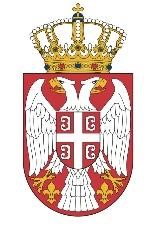                    Република Србија МИНИСТАРСТВО ГРАЂЕВИНАРТСВА,      САОБРАЋАЈА И ИНФРАСТРУКТУРЕ Сектор за инспекцијски надзорОдсек за инспекцијске послове у области комуналних делатностиУПРАВЉАЊЕ ПИЈАЦАМА -јединица локалне самоуправе- Закон о комуналним делатностима (''Службени гласник РС“, бр.88/11 и 104/16)  УПРАВЉАЊЕ ПИЈАЦАМА -јединица локалне самоуправе- Закон о комуналним делатностима (''Службени гласник РС“, бр.88/11 и 104/16)  УПРАВЉАЊЕ ПИЈАЦАМА -јединица локалне самоуправе- Закон о комуналним делатностима (''Службени гласник РС“, бр.88/11 и 104/16)  УПРАВЉАЊЕ ПИЈАЦАМА -јединица локалне самоуправе- Закон о комуналним делатностима (''Службени гласник РС“, бр.88/11 и 104/16)  УПРАВЉАЊЕ ПИЈАЦАМА -јединица локалне самоуправе- Закон о комуналним делатностима (''Службени гласник РС“, бр.88/11 и 104/16)  УПРАВЉАЊЕ ПИЈАЦАМА -јединица локалне самоуправе- Закон о комуналним делатностима (''Службени гласник РС“, бр.88/11 и 104/16)  УПРАВЉАЊЕ ПИЈАЦАМА -јединица локалне самоуправе- Закон о комуналним делатностима (''Службени гласник РС“, бр.88/11 и 104/16)  1. Да ли се у јединици локалне самоуправе  обавља комунална делатност управљање пијацама? 1. Да ли се у јединици локалне самоуправе  обавља комунална делатност управљање пијацама?    Да-2             Не-0    Да-2             Не-0    Да-2             Не-0    Да-2             Не-0    Да-2             Не-0    Да-2             Не-0 2. Да ли се у оквиру комуналне делатности управљање пијацама врши:Комунално опремање;Одржавање објеката на пијацама;Давање у закуп тезги на пијацама;Органанизација делатности на затвореним и отвореним просторима који су намењени за обављање промета пољопривредно – прехрамбених и других производа2. Да ли се у оквиру комуналне делатности управљање пијацама врши:Комунално опремање;Одржавање објеката на пијацама;Давање у закуп тезги на пијацама;Органанизација делатности на затвореним и отвореним просторима који су намењени за обављање промета пољопривредно – прехрамбених и других производа  Да-2             Не-0  Да-2             Не-0  Да-2             Не-0  Да-2             Не-0  Да-2             Не-0  Да-2             Не-0  Да-2             Не-0  Да-2             Не-0  Да-2             Не-0  Да-2             Не-0  Да-2             Не-0  Да-2             Не-0  Да-2             Не-0  Да-2             Не-0  Да-2             Не-0  Да-2             Не-0  Да-2             Не-0  Да-2             Не-0  Да-2             Не-0  Да-2             Не-0  Да-2             Не-0  Да-2             Не-0  Да-2             Не-0  Да-2             Не-03. Који проценат територије јединице локалне самоуправе је обухваћен обављањем комуналне делатности управљање пијацама?3. Који проценат територије јединице локалне самоуправе је обухваћен обављањем комуналне делатности управљање пијацама? Преко 50% - 1 Мање од 50% - 0  Преко 50% - 1 Мање од 50% - 0  Преко 50% - 1 Мање од 50% - 0  Преко 50% - 1 Мање од 50% - 0  Преко 50% - 1 Мање од 50% - 0  Преко 50% - 1 Мање од 50% - 0 ВРШИОЦИ КОМУНАЛНЕ ДЕЛАТНОСТИ УПРАВЉАЊЕ ПИЈАЦАМА ВРШИОЦИ КОМУНАЛНЕ ДЕЛАТНОСТИ УПРАВЉАЊЕ ПИЈАЦАМА ВРШИОЦИ КОМУНАЛНЕ ДЕЛАТНОСТИ УПРАВЉАЊЕ ПИЈАЦАМА ВРШИОЦИ КОМУНАЛНЕ ДЕЛАТНОСТИ УПРАВЉАЊЕ ПИЈАЦАМА ВРШИОЦИ КОМУНАЛНЕ ДЕЛАТНОСТИ УПРАВЉАЊЕ ПИЈАЦАМА ВРШИОЦИ КОМУНАЛНЕ ДЕЛАТНОСТИ УПРАВЉАЊЕ ПИЈАЦАМА ВРШИОЦИ КОМУНАЛНЕ ДЕЛАТНОСТИ УПРАВЉАЊЕ ПИЈАЦАМА ВРШИОЦИ КОМУНАЛНЕ ДЕЛАТНОСТИ УПРАВЉАЊЕ ПИЈАЦАМА 4.  Навести вршиоца комуналне делатности 4.  Навести вршиоца комуналне делатности 4.  Навести вршиоца комуналне делатности 4.  Навести вршиоца комуналне делатности 4.  Навести вршиоца комуналне делатности 4.  Навести вршиоца комуналне делатности 4.  Навести вршиоца комуналне делатности 4.  Навести вршиоца комуналне делатности 5. Да ли јединица локалне самоуправе врши надзор над радом вршиоца комуналне делатности? 5. Да ли јединица локалне самоуправе врши надзор над радом вршиоца комуналне делатности?   Да-2             Не-0   Да-2             Не-0   Да-2             Не-0   Да-2             Не-0   Да-2             Не-0   Да-2             Не-0 6. Да ли је вршилац комуналне делатности: јавно предузеће привредно друштво предузетник други привредни субјект  6. Да ли је вршилац комуналне делатности: јавно предузеће привредно друштво предузетник други привредни субјект      Да                  Не   Да                  Не   Да                  Не   Да                  Не     Да                  Не   Да                  Не   Да                  Не   Да                  Не     Да                  Не   Да                  Не   Да                  Не   Да                  Не     Да                  Не   Да                  Не   Да                  Не   Да                  Не     Да                  Не   Да                  Не   Да                  Не   Да                  Не     Да                  Не   Да                  Не   Да                  Не   Да                  Не 7. Уколико је извршено поверавање обављања комуналне делатности управљање пијацама, неком привредном субјекту, да ли је  извршено на основу: Одлуке о начину обављања ове комуналне делатности  или уговора о поверавању 7. Уколико је извршено поверавање обављања комуналне делатности управљање пијацама, неком привредном субјекту, да ли је  извршено на основу: Одлуке о начину обављања ове комуналне делатности  или уговора о поверавању   Да-2             Не-0   Да-2             Не-0   Да-2             Не-0   Да-2             Не-0   Да-2             Не-0   Да-2             Не-0 ИСПУЊЕНОСТ УСЛОВА ЗА ОТПОЧИЊЕЊЕ ОБАВЉАЊА КОМУНАЛНЕ ДЕЛАТНОСТИ УПРАВЉАЊЕ ПИЈАЦАМАИСПУЊЕНОСТ УСЛОВА ЗА ОТПОЧИЊЕЊЕ ОБАВЉАЊА КОМУНАЛНЕ ДЕЛАТНОСТИ УПРАВЉАЊЕ ПИЈАЦАМАИСПУЊЕНОСТ УСЛОВА ЗА ОТПОЧИЊЕЊЕ ОБАВЉАЊА КОМУНАЛНЕ ДЕЛАТНОСТИ УПРАВЉАЊЕ ПИЈАЦАМАИСПУЊЕНОСТ УСЛОВА ЗА ОТПОЧИЊЕЊЕ ОБАВЉАЊА КОМУНАЛНЕ ДЕЛАТНОСТИ УПРАВЉАЊЕ ПИЈАЦАМАИСПУЊЕНОСТ УСЛОВА ЗА ОТПОЧИЊЕЊЕ ОБАВЉАЊА КОМУНАЛНЕ ДЕЛАТНОСТИ УПРАВЉАЊЕ ПИЈАЦАМАИСПУЊЕНОСТ УСЛОВА ЗА ОТПОЧИЊЕЊЕ ОБАВЉАЊА КОМУНАЛНЕ ДЕЛАТНОСТИ УПРАВЉАЊЕ ПИЈАЦАМАИСПУЊЕНОСТ УСЛОВА ЗА ОТПОЧИЊЕЊЕ ОБАВЉАЊА КОМУНАЛНЕ ДЕЛАТНОСТИ УПРАВЉАЊЕ ПИЈАЦАМАИСПУЊЕНОСТ УСЛОВА ЗА ОТПОЧИЊЕЊЕ ОБАВЉАЊА КОМУНАЛНЕ ДЕЛАТНОСТИ УПРАВЉАЊЕ ПИЈАЦАМА8. Да ли је привредном субјекту који обавља комуналну делатност донето решење о испуњености услова за обављање комуналне делатности управљање пијацама?8. Да ли је привредном субјекту који обавља комуналну делатност донето решење о испуњености услова за обављање комуналне делатности управљање пијацама?  Да-2              Не-0   Да-2              Не-0   Да-2              Не-0   Да-2              Не-0   Да-2              Не-0   Да-2              Не-0 ПРАВА И ОБАВЕЗЕ ВРШИЛАЦА КОМУНАЛНЕ ДЕЛАТНОСТИ И КОРИСНИКА КОМУНАЛНЕ УСЛУГЕ УПРАВЉАЊЕ ПИЈАЦАМА ПРАВА И ОБАВЕЗЕ ВРШИЛАЦА КОМУНАЛНЕ ДЕЛАТНОСТИ И КОРИСНИКА КОМУНАЛНЕ УСЛУГЕ УПРАВЉАЊЕ ПИЈАЦАМА ПРАВА И ОБАВЕЗЕ ВРШИЛАЦА КОМУНАЛНЕ ДЕЛАТНОСТИ И КОРИСНИКА КОМУНАЛНЕ УСЛУГЕ УПРАВЉАЊЕ ПИЈАЦАМА ПРАВА И ОБАВЕЗЕ ВРШИЛАЦА КОМУНАЛНЕ ДЕЛАТНОСТИ И КОРИСНИКА КОМУНАЛНЕ УСЛУГЕ УПРАВЉАЊЕ ПИЈАЦАМА ПРАВА И ОБАВЕЗЕ ВРШИЛАЦА КОМУНАЛНЕ ДЕЛАТНОСТИ И КОРИСНИКА КОМУНАЛНЕ УСЛУГЕ УПРАВЉАЊЕ ПИЈАЦАМА ПРАВА И ОБАВЕЗЕ ВРШИЛАЦА КОМУНАЛНЕ ДЕЛАТНОСТИ И КОРИСНИКА КОМУНАЛНЕ УСЛУГЕ УПРАВЉАЊЕ ПИЈАЦАМА ПРАВА И ОБАВЕЗЕ ВРШИЛАЦА КОМУНАЛНЕ ДЕЛАТНОСТИ И КОРИСНИКА КОМУНАЛНЕ УСЛУГЕ УПРАВЉАЊЕ ПИЈАЦАМА ПРАВА И ОБАВЕЗЕ ВРШИЛАЦА КОМУНАЛНЕ ДЕЛАТНОСТИ И КОРИСНИКА КОМУНАЛНЕ УСЛУГЕ УПРАВЉАЊЕ ПИЈАЦАМА 9. Да ли је Скупштина јединице локалне самоуправе одлукама прописала начин обављања комуналне делатности управљање пијацама, права и обавезе вршилаца комуналне делатности, корисника услуга...?                                                                9. Да ли је Скупштина јединице локалне самоуправе одлукама прописала начин обављања комуналне делатности управљање пијацама, права и обавезе вршилаца комуналне делатности, корисника услуга...?                                                                  Да-2           Не-0   Да-2           Не-0   Да-2           Не-0   Да-2           Не-0   Да-2           Не-0   Да-2           Не-0 10. Навести назив Одлука којима је прописан начин обављања комуналне делатности управљање пијацама и Службени лист  (гласник) у којима су објављене? 10. Навести назив Одлука којима је прописан начин обављања комуналне делатности управљање пијацама и Службени лист  (гласник) у којима су објављене? 10. Навести назив Одлука којима је прописан начин обављања комуналне делатности управљање пијацама и Службени лист  (гласник) у којима су објављене? 10. Навести назив Одлука којима је прописан начин обављања комуналне делатности управљање пијацама и Службени лист  (гласник) у којима су објављене? 10. Навести назив Одлука којима је прописан начин обављања комуналне делатности управљање пијацама и Службени лист  (гласник) у којима су објављене? 10. Навести назив Одлука којима је прописан начин обављања комуналне делатности управљање пијацама и Службени лист  (гласник) у којима су објављене? 10. Навести назив Одлука којима је прописан начин обављања комуналне делатности управљање пијацама и Службени лист  (гласник) у којима су објављене? 10. Навести назив Одлука којима је прописан начин обављања комуналне делатности управљање пијацама и Службени лист  (гласник) у којима су објављене? 11. Да ли јединица локалне самоуправе ускладила своја општа акта са Законом?11. Да ли јединица локалне самоуправе ускладила своја општа акта са Законом?  Да-4      Не-0  Да-4      Не-0  Да-4      Не-0  Да-4      Не-0  Да-4      Не-0  Да-4      Не-012. Да ли је Скупштина јединице локалне самоуправе одредила начин континуираног изјашњавања (најмање  једном годишње) корисника комуналних услуга о квалитету пружања комуналне услуге снабдевање водом за пиће од стране вршилаца ове комуналне делатности?  12. Да ли је Скупштина јединице локалне самоуправе одредила начин континуираног изјашњавања (најмање  једном годишње) корисника комуналних услуга о квалитету пружања комуналне услуге снабдевање водом за пиће од стране вршилаца ове комуналне делатности?    Да-2       Не-0  Да-2       Не-0  Да-2       Не-0  Да-2       Не-0  Да-2       Не-0  Да-2       Не-0 13. Уколико је одговор на претходно питање потврдан навести начин изјашњавања       корисника комуналне услуге:елекронским путем                                                                           или неки други начин 13. Уколико је одговор на претходно питање потврдан навести начин изјашњавања       корисника комуналне услуге:елекронским путем                                                                           или неки други начин 13. Уколико је одговор на претходно питање потврдан навести начин изјашњавања       корисника комуналне услуге:елекронским путем                                                                           или неки други начин 13. Уколико је одговор на претходно питање потврдан навести начин изјашњавања       корисника комуналне услуге:елекронским путем                                                                           или неки други начин 13. Уколико је одговор на претходно питање потврдан навести начин изјашњавања       корисника комуналне услуге:елекронским путем                                                                           или неки други начин 13. Уколико је одговор на претходно питање потврдан навести начин изјашњавања       корисника комуналне услуге:елекронским путем                                                                           или неки други начин 13. Уколико је одговор на претходно питање потврдан навести начин изјашњавања       корисника комуналне услуге:елекронским путем                                                                           или неки други начин 13. Уколико је одговор на претходно питање потврдан навести начин изјашњавања       корисника комуналне услуге:елекронским путем                                                                           или неки други начин 14. Уколико су резултати изјашњавања корисника комуналне услуге такви да већина није задовољна пруженом комуналном услугом, одређеног вршиоца комуналне делатности, да ли је јединица локалне самоуправе покренула поступак преиспитивања рада вршиоца комуналне делатности и налажила му да отклони недостатке  који су наведени у изјашњавању корисника у року који неможе бити дужи од 90 дана ? 14. Уколико су резултати изјашњавања корисника комуналне услуге такви да већина није задовољна пруженом комуналном услугом, одређеног вршиоца комуналне делатности, да ли је јединица локалне самоуправе покренула поступак преиспитивања рада вршиоца комуналне делатности и налажила му да отклони недостатке  који су наведени у изјашњавању корисника у року који неможе бити дужи од 90 дана ?  Да            Не  Да            Не  Да            Не  Да            Не  Да            Не  Да            Не                         ПРОМЕНА ЦЕНА КОМУНАЛНЕ УСЛУГЕ      УПРАВЉАЊЕ ПИЈАЦАМА                         ПРОМЕНА ЦЕНА КОМУНАЛНЕ УСЛУГЕ      УПРАВЉАЊЕ ПИЈАЦАМА15.Да ли на Одлуку о промени цена комуналне услуге управљање пијацама сагласност даје надлежни орган јединице локалне самоуправе? 15.Да ли на Одлуку о промени цена комуналне услуге управљање пијацама сагласност даје надлежни орган јединице локалне самоуправе?   Да-2          Не-0   Да-2          Не-0   Да-2          Не-0   Да-2          Не-0   Да-2          Не-0   Да-2          Не-0   Да-2          Не-0 16. Навести који надлежни орган у јединици локалне самоуправе даје сагласност на промену цене комуналне услуге производња и дистрибуција топлотне енергије 16. Навести који надлежни орган у јединици локалне самоуправе даје сагласност на промену цене комуналне услуге производња и дистрибуција топлотне енергије 16. Навести који надлежни орган у јединици локалне самоуправе даје сагласност на промену цене комуналне услуге производња и дистрибуција топлотне енергије 16. Навести који надлежни орган у јединици локалне самоуправе даје сагласност на промену цене комуналне услуге производња и дистрибуција топлотне енергије 16. Навести који надлежни орган у јединици локалне самоуправе даје сагласност на промену цене комуналне услуге производња и дистрибуција топлотне енергије 16. Навести који надлежни орган у јединици локалне самоуправе даје сагласност на промену цене комуналне услуге производња и дистрибуција топлотне енергије 16. Навести који надлежни орган у јединици локалне самоуправе даје сагласност на промену цене комуналне услуге производња и дистрибуција топлотне енергије 16. Навести који надлежни орган у јединици локалне самоуправе даје сагласност на промену цене комуналне услуге производња и дистрибуција топлотне енергије 16. Навести који надлежни орган у јединици локалне самоуправе даје сагласност на промену цене комуналне услуге производња и дистрибуција топлотне енергије Могући број бодова Број Могући број бодова 27Степен ризика Распон бодова Незнатан          27-32 Низак 22-27Средњи 16-21Висок 10-15Критичан 9 и  мање 